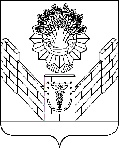 СОВЕТТБИЛИССКОГО СЕЛЬСКОГО ПОСЕЛЕНИЯТБИЛИССКОГО РАЙОНАРЕШЕНИЕот 30.06.2021                                                                       № 123ст-ца ТбилисскаяО внесении изменений в решениеСовета Тбилисского сельского поселенияТбилисского района от 25 декабря 2020 года№ 93 «О бюджете Тбилисского сельскогопоселения Тбилисского района на 2021 год»Руководствуясь статьей 9 Бюджетного кодекса Российской Федерации, статьями 26, 58, 74 устава Тбилисского сельского поселения Тбилисского района, Совет Тбилисского сельского поселения Тбилисского района                   р е ш и л:  Внести изменения в решение  Совета Тбилисского сельского поселения Тбилисского района от 25 декабря 2020 года № 93 «О бюджете Тбилисского сельского поселения Тбилисского района на 2021 год»:1.1 Пункт 1 изложить в новой  редакции: «1. Утвердить основные характеристики бюджета Тбилисского сельского поселения Тбилисского района (далее - местный бюджет) на 2021 год:1) общий объем доходов в сумме 176 888 200,00 рублей;2) общий объем расходов в сумме 185 785 565,00 рублей;3) установить предельный объем муниципального долга Тбилисского сельского поселения Тбилисского района на 2021 год в сумме 5 000 000,00 рублей;4) верхний предел муниципального внутреннего долга местного бюджета на 1 января 2022 года в сумме 5 000 000,00 рублей, в том числе верхний предел долга по муниципальным гарантиям бюджета Тбилисского сельского поселения Тбилисского района в сумме 0 рублей;5) предельный объем расходов на обслуживание муниципального долга Тбилисского сельского поселения Тбилисского района 476 324,00  рубля;6) дефицит местного бюджета в сумме 8 897 365,00 рублей.».1.2 Приложение № 2 «Объем поступлений доходов по основным источникам Тбилисского сельского поселения Тбилисского района на 2021 год» изложить в новой редакции (приложение № 1);	1.3 Приложение № 5 «Распределение расходов бюджета Тбилисского сельского поселения Тбилисского района по разделам и подразделам классификации расходов на 2021 год» изложить в новой редакции     (приложение № 2);1.4 Приложение № 6 «Ведомственная структура расходов бюджета Тбилисского сельского поселения Тбилисского района по разделам, подразделам, целевым статьям и видам расходов на 2021 год» изложить в новой редакции (приложение № 3). 1.5  Приложение № 7 «Источники внутреннего финансирования дефицита бюджета Тбилисского сельского поселения Тбилисского района на 2021 год» изложить в новой редакции (приложение № 4).	2. Отделу делопроизводства и организационно-кадровой работы администрации Тбилисского сельского поселения Тбилисского района (Воронкин) опубликовать настоящее решение в сетевом издании «Информационный портал Тбилисского района», а также разместить на официальном сайте администрации Тбилисского сельского поселения Тбилисского района в информационно-телекоммуникационной сети «ИНТЕРНЕТ».	3. Решение вступает в силу со дня его официального опубликования.Председатель Совета Тбилисского сельского поселения Тбилисского района                                                   Е.Б. Самойленко                                         ПРИЛОЖЕНИЕ № 1                                                                                            к решению Совета                                                                                Тбилисского сельского поселения                                                                                                                                                                                                                                                                                                                                                                                                                                                                       Тбилисского района                                                                                       от 30.06.2021 года № 123                                                                     «ПРИЛОЖЕНИЕ № 2                                                                                           к решению Совета                                                                                Тбилисского сельского поселения                                                                                                                                                                                                                                                                                                                                                                                                                                                                      Тбилисского района                                                                                 от «25» декабря 2020 года № 93Объем поступлений доходов по основным источникамТбилисского сельского поселения Тбилисского района на 2021 год(рублей)Глава Тбилисского сельского поселения Тбилисского района     					         А.Н. Стойкин                                                 ПРИЛОЖЕНИЕ № 2                                                                                            к решению Совета                                                                                Тбилисского сельского поселения                                                                                                                                                                                                                                                                                                                                                                                                                                                                       Тбилисского района                                                                                       от 30.06.2021 года  № 123                                                                     «ПРИЛОЖЕНИЕ № 5                                                                                           к решению Совета                                                                                Тбилисского сельского поселения                                                                                                                                                                                                                                                                                                                                                                                                                                                                      Тбилисского района                                                                                 от «25» декабря 2020 года № 93Распределениерасходов бюджета Тбилисского сельского поселения Тбилисского района по разделам и подразделам классификации расходов на 2021 год(рублей)                                                                                                                                                                         Глава Тбилисского сельского поселения Тбилисского района                                                           А.Н. Стойкин           ПРИЛОЖЕНИЕ № 3                                                                                            к решению Совета                                                                                Тбилисского сельского поселения                                                                                                                                                                                                                                                                                                                                                                                                                                                                       Тбилисского района                                                                                       от 30.06.2021 года  № 123                                                                           «ПРИЛОЖЕНИЕ № 6                                                                                           к решению Совета                                                                                Тбилисского сельского поселения                                                                                                                                                                                                                                                                                                                                                                                                                                                                      Тбилисского района                                                                                 от «25» декабря 2020 года № 93Ведомственная структура расходов бюджета Тбилисского сельского поселения Тбилисского района по разделам, подразделам, целевым статьям и видам расходов функциональной классификации расходов на 2021 год(рублей)Глава Тбилисского сельского поселения Тбилисского района        					А.Н. Стойкин                                                         ПРИЛОЖЕНИЕ № 4                                                                                            к решению Совета                                                                                Тбилисского сельского поселения                                                                                                                                                                                                                                                                                                                                                                                                                                                                       Тбилисского района                                                                                       от 30.06.2021 года № 123                                                                     «ПРИЛОЖЕНИЕ № 7                                                                                           к решению Совета                                                                                Тбилисского сельского поселения                                                                                                                                                                                                                                                                                                                                                                                                                                                                      Тбилисского района                                                                                 от «25» декабря 2020 года № 93Источники внутреннего финансированиядефицита бюджета Тбилисского сельского поселения Тбилисского района на 2021 год                                                                                                             (рублей)Глава Тбилисского сельского поселения Тбилисского района        					  А.Н. Стойкин                                                 Код бюджетной классификации Российской ФедерацииНаименование доходовУтвержденоИзменения +/-Утверждено с изменениями12345100 00000 00 0000 000Доходы119 514 600+207 032119 721 632101 02000 01 0000 000Налог на доходы физических лиц43 560 00043 560 000103 02000 01 0000 000Доходы от уплаты акцизов на нефте-продукты, производимые на территории РФ, подлежащие распреде-лению в консолидирован-ные бюджеты субъектов РФ10 719 30010 719 300106 01030 10 0000 000Налог на имущество физических лиц12 300 70012 300 700106 06000 10 0000 000Земельный налог38 005 70038 005 700105 03000 01 0000 000Единый сельско-хозяйственный налог12 550 000+110 55112 660 551111 05075 10 0000 000Доходы от сдачи в аренду имущества, составляю-щего казну сельских поселений (за исключением земельных участков)134 000134 000111 07015 10 0000 000Доходы от перечисления части прибыли, оставшейcя после уплаты налогов и иных обязательных платежей муниципальных унитарных предприятий, созданных сельскими поселениями 1 383 6001 383 600113 02995 10 0000 000Прочие доходы от компенсации затрат бюджетов сельских поселений750 576+17 100767 676116 02010 02 0000 000Административные штрафы, установленные законами субъектов РФ об административных правонарушениях, за нарушение законов и иных нормативных правовых актов субъектов РФ5 0005 000116 07010 10 0000 000Штрафы, неустойки, пени, уплаченные в случае просрочки исполнения поставщиком (подрядчиком, исполни-телем) обязательств, предусмотренных муниципальным контрактом, заключен-ным муниципальным органом, казенным учреждением сельского поселения0+79 38179 381117 05050 10 0000 000Прочие неналоговые доходы бюджетов105 724105 724200 00000 00 0000 000Безвозмездные поступления59 423 600-2 257 03257 166 568202 15001 10 0000 000Дотации бюджетам поселений на выравнивание бюджетной обеспеченности24 435 30024 435 300202 16001 10 0000 000Дотации бюджетам сельских поселений на выравнивание бюджет-ной обеспеченности из бюджетов муниципаль-ных районов500 000500 000202 25467 10 0000 000Субсидии бюджетам сельских поселений на обеспечение развития и укрепления материально-технической базы домов культуры в населенных пунктах с числом жителей до 50 тысяч человек376 100376 100202 29999 10 0000 000Прочие субсидии бюджетам сельских поселений34 258 300-2 251 20032 007 100202 03024 10 0000 000Субвенции бюджетам поселений на выполнение передаваемых полномочий субъектов Российской Федерации7 6007 600219 60010 10 0000 000Возврат прочих остатков субсидий, субвенций и иных межбюджетных трансфертов, имеющих целевое назначение, прошлых лет из бюджетов сельских поселений-153 700-5 832-159 532Всего доходов178  938 200-2 050 000176 888 200Наименование    показателяРзПРУтвержденоИзменения +/-Утверждено с изменениями123456Общегосударственные вопросы010037 456 43337 456 433Функционирование высшего должностного лица субъекта РФ и муниципального образования01021 547 6401 547 640Функционирование законодательных (представительных) органов государственной власти и представительных органов муниципальных образований01 03120 000120 000Функционирование Правительства РФ высших исполнительных органов государственной власти субъектов РФ, местных администраций010413 884 41913 884 419Обеспечение деятельности финансовых, налоговых и таможенных органов и органов финансового (финансово-бюджетного) надзора0106317 700317 700Резервные фонды 0111112 639112 639Другие общегосударственные вопросы011321 474 03521 474 035Национальна безопасность и правоохранительная деятельность0300300 000300 000Пожарная безопасность0310300 000300 000Национальная экономика040035 222 24335 222 243Дорожное хозяйство (дорожные фонды) 040934 992 24334 992 243Другие вопросы в области национальной экономики0412230 000230 000Жилищно-коммунальное хозяйство050078 920 837  -2 050 00076 870 837  Коммунальное хозяйство050224 911 778-2 167 67522 744 103Благоустройство050320 843 058+117 67520 960 733Другие вопросы в области жилищно-коммунального хозяйства050533 166 00133 166 001Культура, кинематография080033 929 72833 929 728Культура080129 670 72829 670 728Кинематография08024 259 0004 259 000Социальная политика100020 00020 000Социальное обеспечение населения100320 00020 000Физическая культура и спорт11001 010 0001 010 000Другие вопросы в области физической культуры и спорта11021 010 0001 010 000Средства массовой информации1200500 000500 000Периодическая печать и издательства1204500 000500 000Обслуживание государственного и муниципального долга1300476 324476 324Обслуживание государственного внутреннего  и муниципального долга 1301476 324476 324ИТОГО  РАСХОДОВ187 835 565-2 050 000185 785 565Наименование главногораспорядителя кредитовГлРзПРЦСРВРУтвержденоИзменения +/-Утверждено с изменениями123456789Общегосударственные вопросы992010000 0 00 0000000037 456 43337 456 433Функционирование высшего должност-ного лица 992010200 0 00 000000001 547 6401 547 640Обеспечение деятельности высшего исполни-тельного органа  администрации Тбилисского сель-ского поселения Тбилисского района992010250 0 00 00000000 1 547 640 1 547 640Глава Тбилисского сельского поселения Тбилисского района992010250 1 00 000000001 540 6401 540 640Расходы на обеспе-чение функций территориальных органов992010250 1 00 001900001 547 6401 547 640Расходы на выплаты персоналу в целях обеспечения выполнения функций муниципальными органами, казенными учреждениями, органами управления 992010250 1 00 001901001 547 6401 547 640Функционирование законодательных и представительных органов муниципальных образований992010300 0 00 00000000120 000120 000Обеспечение деятельности Совета Тбилисского сельского поселения Тбилисского района992010351 0 00 00000000120 000120 000Председатель Совета Тбилисского сельского поселения Тбилисского района992010351 1 00 00000000120 000120 000Расходы на обеспечение функций территориальных органов992010351 1 00 00190000120 000120 000Расходы на выплаты персоналу в целях обеспечения выполнения функций муниципальными органами, казенными учреждениями.992010351 1 00 00190100120 000120 000Функционирование местных администраций992010400 0 00 0000000013 884 41913 884 419Обеспечение деятельности высшего исполнительного органа сельского поселения администрации Тбилисского сельского поселения Тбилисского района992010452 0 00 0000000013 884 41913 884 419Расходы на обеспечение функций территориальных органов992010452 1 00 0019000013 876 81913 876 819Расходы на выплаты персоналу в целях обеспечения выполнения функций муниципальными органами, казенными учреждениями, органами управления государственными внебюджетными фондами992010452 1 00 0019010011 476 15511 476 155Закупка товаров, работ и услуг для обеспечения муниципальных нужд992010452 1 00 001902001 839 4481 839 448Иные бюджетные ассигнования992010452 1 00 00190800561 216561 216Осуществление отдельных полномочий Российской Федерации и государственных полномочий Краснодарского края992010452 2 00 000000007 6007 600Субвенции на осуществление отдельных государственных полномочий по образованию и организации деятельности административных комиссий992010452 2 00 601900007 6007 600Закупка товаров, работ и услуг для обеспечения муниципальных нужд992010452 2 00 601902007 6007 600Обеспечение деятельности финансовых,  органов финансового (финансово-бюджетного) надзора992010600 0 00 00000000317 700317 700Обеспечение деятельности контрольно- счетных органов992010653 0 00 00000000317 700317 700Передача полномочий контрольно-счетного органа по осущест-влению внешнего муниципального финансового контроля992010653 0 00 20010000317 700317 700Межбюджетные трансферты992010653 0 00 20010500317 700317 700Резервные фонды992011100 0 00 00000000112 639112 639Формирование резервного фонда администрации Тбилисского сельского поселения Тбилисского района99201 11  54 1 00 00000000112 639112 639Резервный фонд администрации Тбилисского сельского поселения 992011154 1 00 10040000112 639112 639Иные бюджетные ассигнования992011154 1 00 10040800112 639112 639Другие общегосударственные вопросы992011300 0 00 0000000021 474 03521 474 035Обеспечение деятельности учреждений, подведомственных  администрации сельского поселения992011355 1 00 0000000018 089 88418 089 884Расходы на обеспечение деятельности (оказание услуг) казенных учреждений992011355 1 00 0059000018 089 88418 089 884Расходы на выплаты персоналу в целях обеспечения выполнения функций муниципальными органами, казенными учреждениями, органами управления государственными внебюджетными фондами992011355 1 00 0059010011 569 80011 569 800Закупка товаров, работ и услуг для обеспечения муниципальных нужд992011355 1 00 005902006 001 0846 001 084Иные бюджетные ассигнования992011355 1 00 00590800519 000519 000Мероприятия в рамках управления имуществом Тбилисского сельского поселения Тбилисского района992011355 3 00 000000001 806 3001 806 300Оценка недвижимости, признание прав и регулирование отношений по муниципальной собственности992011355 3 00 100100001 806 3001 806 300Закупка товаров, работ и услуг для обеспечения муниципальных нужд992011355 3 00 10010 200 1 806 3001 806 300Решение суда992011355 5 00 00000000161 051161 051Исполнение расходных обязательств по добровольному погашению задолженности по решению суда в отношении Тбилисского сельского поселения Тбилисского района992011355 5 00 11970000161 051161 051Иные бюджетные ассигнования992011355 5 00 11970800161 051161 051Муниципальная программа «Создание условий для реализации мер, направленных на укрепление меж-национального и межконфессионального согласия, сохранение и развитие языков и культуры народов РФ, проживающих на территории Тбилисского сельского поселения, социальную и культурную адаптацию мигрантов, профилактику межнациональных (межэтнических) конфликтов, терроризма и экстремизма» на 2018-2022г.г.»992011307 1 00 0000000010 00010 000Мероприятия по созданию условий для укрепления межконфессионального диалога, толерантности в многонациональной среде.992011307 1 00 1014000010 00010 000Закупка товаров, работ и услуг для обеспечения муниципальных нужд992011307 1 00 1014020010 00010 000Муниципальная программа 992011308 0 00 000000001 406 8001 406 800«Территориальное Общественное самоуправление в Тбилисском сельском поселении Тбилисского района»  992011308 1 00 106200001 406 8001 406 800Иные бюджетные ассигнования992011308 1 00 106208001 406 800 1 406 800 Национальная безопасность и правоохранительная деятельность992030000 0 00 00000000300 000300 000Пожарная безопасность992031000 0 00 00000000300 000300 000Пожарная безопасность992031057 1 00 00000000300 000300 000Мероприятия по пожарной безопас-ности992031057 1 00 10090000300 000300 000Закупка товаров, работ и услуг для обеспечения муниципальных нужд992031057 1 00 10090200300 000300 000Национальная экономика992040000 0 00 0000000035 222 24335 222 243Дорожное хозяйство (дорожные фонды)992040900 0 00 0000000034 992 24334 992 243Муниципальная программа «Реконструкция, капитальный ремонт, ремонт и содержание улично-дорожной сети территории Тбилисского сельского поселения Тбилисского района на 2021-2024 годы»992040901 1 00 0000000033 333 10033 333 100Мероприятия по реконструкции, ремонту улично-дорожной сети Тбилисского сельского поселения Тбилисского района992040901 1 01 100800005 967 5465 967 546Закупка товаров, работ и услуг для обеспечения муниципальных нужд992040901 1 01 100802005 967 5465 967 546Мероприятия по ремонту улично-дорожной сети Тбилисского сельского поселения Тбилисского района на условиях софинан-сирования из краевого бюджета992040901 1 01 S244000025 436 06425 436 064Закупка товаров, работ и услуг для обеспечения муниципальных нужд992040901 1 01 S244020025 436 06425 436 064Мероприятия по содержанию улично-дорожной сети Тбилисского сельского поселения Тбилисского района и обеспечению безопасности дорожного движения на территории Тбилисского сельского поселения992040901 1 02 10110       0001 929 4901 929 490Предоставление субсидий бюджетным, автономным учреждениям992040901 1 02 101106001 929 4901 929 490Муниципальная программа Тбилисского сельского поселения «Повышение безопасности дорожного движения на территории Тбилисского сельского поселения Тбилисского района» на 2021-2023 годы992040905 0 00 000000001 659 1431 659 143Мероприятия направленные на обеспечение безопасности дорожного движения992040905 2 00 303000001 659 1431 659 143Закупка товаров, работ и услуг для обеспечения муниципальных нужд992040905 2 00 303002001 459 1431 459 143Предоставление субсидий автономным учреждениям992040905 2 00 30300600200 000200 000Другие вопросы в области национальной экономики992041200 0 00 00000000230 000230 000Муниципальная программа Тбилисского сельского поселения992041209 1 00 0000000030 00030 000Муниципальная программа  «Развитие малого и среднего предпринимательства Тбилисского сельского поселения Тбилисского района на 2021-2023 годы»992041209 1 00 1013000030 00030 000Закупка товаров, работ и услуг для обеспечения муниципальных нужд992041209 1 00 1013020030 00030 000Мероприятия в рамках управления имуществом Тбилисского сельского поселения Тбилисского района992041260 2 00 00000000200 000200 000Межевание, постановка на кадастровый учет земельных участков, находящихся на территории Тбилисского сельского поселения Тбилисского района, признание прав и регулирование отношений по государственной собственности земельных участков992041260 2 00 10120000200 000200 000Закупка товаров, работ и услуг для обеспечения муниципальных нужд992041260 2 00 10120200200 000200 000Жилищно-коммунальное хозяйство992050000 0 00 0000000078 920 837-2 050 00076 870 837Коммунальное хозяйство992050200 0 00 0000000024 911 778-2 167 67522 744 103Муниципальная программа «Организация в границах поселения электро-, тепло-, газо- и водоснабжения населения, водоотведения, снабжения населения топливом» 992050202 1 00 0000000015 397 214-2 167 67513 229 539Мероприятия по реконструкции и модернизации систем и сетей водоснабжения и водоотведения (замена ветхих водопроводных сетей)992050202 1 01 10250 0003 214 190+73 214 197Закупка товаров, работ и услуг для обеспечения муниципальных нужд992050202 1 01 10250 2003 214 190+73 214 197Мероприятия по капитальному ремонту артезианских скважин на условиях софинансирования из краевого бюджета992050202 1 01 S0330 00012 033 024-2 617 6829 415 342Закупка товаров, работ и услуг для обеспечения муниципальных нужд992050202 1 01 S0330 20012 033 024-2 617 6829 415 342Передача полномо-чий по организации в границах Тбилис-ского сельского поселения Тбилис-ского района водоснабжения населения992050202 1 01 20030 0000+450 000450 000Межбюджетные трансферты992050202 1 01 20030 5000+450 000450 000Системы и сети газоснабжения992050202 1 02 10260000100 000100 000Закупка товаров, работ и услуг для обеспечения муниципальных нужд992050202 1 02 10260 200100 000100 000Системы и сети электроснабжения992050202 1 03 1028000050 00050 000Закупка товаров, работ и услуг для обеспечения муниципальных нужд992050202 1 03 10280 20050 00050 000Муниципальная программа «Комплексное развитие сельских поселений, территорий Тбилисского сельского поселения Тбилисского района на 2021-2025 года»992050203 1 00 000000009 514 5649 514 564Мероприятия по комплексному обустройству населенных пунктов992050203 1 00 102700009 514 5649 514 564Закупка товаров, работ и услуг для обеспечения муниципальных нужд992050203 1 00 102702009 514 5649 514 564Благоустройство992050300 0 00 0000000020 843 058+117 67520 960 733Развитие благоустройства населенных пунктов Краснодарского края992050362 1 00 0000000013 713 627+400 00014 113 627Мероприятия по охране и содержанию  памятников на  территории Тбилисского сельского поселения Тбилисского района» 992050362 1 00 10150000842 185842 185Закупка товаров, работ и услуг для обеспечения муниципальных нужд992050362 1 00 10150200842 185842 185Мероприятия по благоустройству территории Тбилисского сельского поселения Тбилисского района992050362 1 00 1018000012 871 442+400 00013 271 442Закупка товаров, работ и услуг для обеспечения муниципальных нужд992050362 1 00 1018020012 871 442+400 00013 271 442Муниципальная программа Тбилисского сельского поселения992050306 0 00 000000007 078 431-282 3256 796 106Муниципальная программа Тбилисского сельского поселения Тбилисского района «Формирование комфортной городской среды» на 2018-2022 годы992050306 1 00 000000007 078 431-282 3256 796 106Мероприятия по комплексному благоустройству наиболее посещаемой территории общего пользования, мест массового отдыха людей муниципаль-ного образования (проведение экспертизы проектно-сметной документации, изготовление дизайн проектов и другие виды работ)992050306 1 00 101800007 078 431-282 3256 796 106Закупка товаров, работ и услуг для обеспечения муниципальных нужд992050306 1 00 101802007 078 431-282 3256 796 106Муниципальная программа992050312 0 00 0000000051 00051 000«Охрана и использование земель на территории Тбилисского сель-ского поселения Тбилисского района на 2020-2022 годы» 992050312 1 00 1018000051 00051 000Закупка товаров, работ и услуг для обеспечения муниципальных нужд992050312 1 00 1018020051 00051 000Другие вопросы в области жилищно-коммунального хозяйства992050500 0 00 0000000033 166 00133 166 001Обеспечение деятельности учреждений, подведомственных администрации сельского поселения992050562 1 00 0000000033 166 00133 166 001Расходы на обеспечение деятельности (оказание услуг) муниципальных учреждений992050562 1 00 0059000033 166 00133 166 001Предоставление субсидий бюджет-ным, автономным учреждениям 992050562 1 00 0059060033 166 00133 166 001Культура, кинематография992080000 0 00 0000000033 929 72833 929 728Культура992080100 0 00 0000000029 670 72829 670 728Обеспечение деятельности по организации библиотечного обслуживания992080163 1 00 000000001 854 0001 854 000Передача полномочий по культуре в части организации библиотечного обслуживания992080163 1 00 200200001 854 000-80 0001 774 000Межбюджетные трансферты992080163 1 00 200205001 854 000-80 0001 774 000Расходы на приобретение движимого имущества и книжного фонда (литературы)992080163 1 00 090100000+80 00080 000Межбюджетные трансферты992080163 1 00 090105000+80 00080 000Совершенствование деятельности бюджетных учреждений отрасли "Культура, искус-ство и кинематогра-фия" по предоста-влению муниципаль-ных  услуг 992080163 2 00 0000000025 699 72825 699 728Расходы на обеспечение деятельности (оказание услуг) муниципальных учреждений992080163 2 00 0059000025 699 72825 699 728Предоставление субсидий бюджет-ным, учреждениям992080163 2 00 0059060025 699 72825 699 728Муниципальная программа Тбилисского сельского поселения992080111 0 00 00000000618 400618 400 «Развитие культуры Тбилисского сель-ского поселения Тбилисского района»992080111 1 00 00000000618 400618 400Мероприятия направленные на укрепление материально-технической базы клубов МБУК «Тбилисский КДЦ» на условиях со финансирования992080111 1 00 L4670000437 400437 400Предоставление субсидий бюджетным учреждениям992080111 1 00 L4670600437 400437 400Мероприятия направленные на  приобретение  мягкого инвентаря МБУК «Тбилисский КДЦ» 992080111 1 00 09010000181 000181 000Предоставление субсидий бюджетным учреждениям992080111 1 00 09010600181 000181 000Организация массовых мероприятий на территории Тбилисского сельского поселения 992080163 3 00 000000001 498 6001 498 600Мероприятия по организации  массовых мероприятий на территории Тбилисского сельского поселения992080163 3 00 102000001 498 6001 498 600Закупка товаров, работ и услуг для обеспечения муниципальных нужд992080163 3 00 102002001 474 6001 474 600Социальное обеспечение и иные выплаты населению992080163 3 00 1020030024 00024 000Кинематография992080200 0 00 000000004 259 0004 259 000Совершенствование деятельности автономных учреждений отрасли "Культура, искусство и кинематография" по предоставлению муниципальных  услуг 992080264 1 00 000000004 259 0004 259 000Расходы на обеспечение деятельности (оказание услуг) муниципальных учреждений992080264 1 00 005900004 259 0004 259 000Предоставление субсидий бюджетным, автономным учреждениям992080264 1 00 005906004 259 0004 259 000Социальная политика992100000 0 00 0000000020 00020 000Социальное обеспечение населения992100300 0 00 0000000020 00020 000Социальная поддержка отдельных категорий граждан Тбилисского сельского поселения Тбилисского района»992100368 0 00 0000000020 00020 000Расходы по изготов-лению и установке надгробного памят-ника(плиты) с гравировкой «Почетный гражданин Тбилисского сель-ского поселения Тбилисского района»992100368 1 00 1091000020 00020 000Социальное обеспечение и иные выплаты населению992100368 1 00 1091030020 00020 000Физическая культура и спорт992110000 0 00 000000001 010 0001 010 000Развитие физической культуры и спорта992110200 0 00 000000001 010 0001 010 000Мероприятия направленные на развитие физической культуры и спорта992110266 0 00 000000001 010 0001 010 000Обеспечение деятельности учреждений, подведомственных администрации сельского поселения992110266 1 00 000000001 010 0001 010 000Мероприятия в области развития физической культуры и спорта992110266 1 00 101200001 010 0001 010 000Закупка товаров, работ и услуг для обеспечения муниципальных нужд992110266 1 00 10120200689 700689 700Социальное обеспечение и иные выплаты населению992110266 1 00 10120300320 300320 300Средства массовой информации992120000 0 00 00000000500 000500 000Другие вопросы в области средств массовой информации992120400 0 00 00000000500 000500 000Обеспечение доступа к информа-ции о деятельности органов исполни-тельной власти Тбилисского сель-ского поселения Тбилисского района  992120467 0 00 00000000500 000500 000Информационное обслуживание деятельности органов местного самоуправления Тбилисского сельского поселения992120467 1 00 10220000500 000500 000Закупка товаров, работ и услуг для обеспечения муниципальных нужд992120467 1 00 10220200500 000500 000Обслуживание муниципального долга9921300 00 0 00 00000000476 324476 324Обслуживание внутреннего муниципального долга992130100 0 00 00000000476 324476 324Осуществление в установленные сроки и в полном объеме платежей по обслуживанию долговых обязательств Тбилисского сельского поселения Тбилисского района992130169 1 00 00000000476 324476 324Процентные платежи по муниципальному долгу Тбилисского сельского поселения 992130169 1 00 10450000476 324476 324Обслуживание муниципального долга992130169 1 00 10450700476 324476 324ИТОГО  РАСХОДОВ187 835 565-2 050 000185 785 565Код бюджетной классификацииНаименованиеУтвержденоИзменения +/-Утверждено с изменениями000 01000000 00 0000 000Источники внутреннего финансирования дефицита бюджета, всего8 897 3658 897 365в том числе:000 01020000 00 0000 000Кредиты кредитных организаций в валюте РФ-6 000 000-6 000 000000 01020000 10 0000 700Получение кредитов от кредитных организаций бюджетом поселения  в валюте РФ00000 01020000 10 0000 800Погашение бюджетом поселения  кредитов от кредитных организаций в валюте РФ-6 000 000-6 000 000000 01030000 00 0000 000Бюджетные кредиты от других бюджетов в валюте РФ00000 01030000 10 0000 700Получение кредитов от других бюджетов бюджетом поселения  в валюте РФ00000 01030000 10 0000 800Погашение кредитов от других бюджетов бюджетом поселения  в валюте РФ00000 01050000 10 0000 500Изменение остатков средств на счетах по учету средств 14 897 36514 897 365000 01050000 10 0000 500Увеличение прочих остатков денежных средств  -179 091 900+2 044 168-177 047 732000 01050000 10 0000 600Уменьшение прочих остатков денежных средств  193 989 265-2 044 168191 945 097